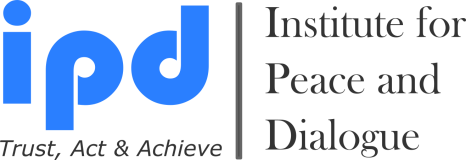 School of Peacebuilding, Mediation, Conflict Resolution, Security, Intercultural Dialogue, Leadership & Human Rights- 14th Summer Academy: 5 - 21 August 2024- 3 Month Summer Research Program: 5 August - 26 October, 2024Late Application Deadline: 1 July, 2024Basel, SwitzerlandAPPLICATIONPlease Select your Summer Program Participation Type- I Session: 5 - 13 August, 2024 									        Yes - II Session: 13 - 21 August, 2024								                     Yes - I + II Sessions: 5 - 21 August, 2024									         Yes - 3 Month Research Program: 5 August - 26 October, 2024 (90 Days)					         Yes If you choose 3 months research stay program, then Please write here your desired research topic name: ______________________________________________________ - As Guest Participant for minimum 2 class days: See the daily Program and state in below the Date/s	          Yes ________________________________Personal Details	1. Name:  2. Surname:  3. Nationality:4. Date of birth (dd.mm.yy):  5. Passport number:  6. Date of expire (dd.mm.yy):  7. Post address: (country, city, region, district, house, street, apart., zip code and etc.)8. Office & Personal E-mail: 9. Cell / WhatsApp number (Please send invitation): 10. LinkedIn, Skype & Facebook addresses (Please send invitation): 11. Name of your School or Organization & Your Position (If available):12. Reference Person (Name, surname, email, web page, tel. and etc.):13. Relevant Embassy contacts: (E-mail address which we need to send invitation letter for visa process)14. How did you hear about Summer Program?15. How you will cover your participation fee amount?- Myself									Yes       - My work or study place								Yes       - Family member									Yes       - Friend or Colleague									Yes       - Other Sources (Please specify)	                      					Yes  Education If doesn’t exist please state N/AWork Experience If doesn’t exist please state N/AMotivation for Participation (Not more than 500 words)Special NeedsDo you have any special needs or requirements that the organizers should take into account during the Summer Program (e.g. dietary, vegetarian, disability, etc.)?  Yes       No          If Yes Please specify    Please choose your payment options:A) Summer Academy Participation Fee I Session: 5 - 13 August, 2024 - Late Application Fee with Single Room: 2550EUR							Yes - Late Application Fee with Double Room: 2200EUR							Yes - Late Application Fee without Accommodation & Breakfast: 1200EUR					Yes II Session: 13 - 21 August, 2024- Late Application Fee with Single Room: 2550EUR							Yes - Late Application Fee with Double Room: 2200EUR							Yes - Late Application Fee without Accommodation & Breakfast: 1200EUR					Yes I + II Sessions: 5 - 21 August, 2024- Late Application Fee with Single Room: 4700EUR 							Yes - Late Application Fee with Double Room: 4300EUR							Yes - Late Application Fee without Accommodation & Breakfast: 2400EUR					Yes B) 3-Month Research Program Fee- Late Application Fee with Accommodation: 12500EUR						Yes - Late Application Fee Payment Deadline without Accommodation: 6500EUR			Yes C) Participation as a Sponsor (Please contact by email till the 30 June 2024)- For Individual Donation: 50EUR and above								Yes - For Organizational Donation: 200EUR and above 					            Yes - To be Bronze Sponsor: 1000EUR and above								Yes - To be Silver Sponsor: 5000EUR and above 								Yes - To be Gold Sponsor: 10000EUR and above								Yes - To be Platinum Sponsor: 20000EUR and above							Yes - To be Diamond Sponsor: 30000EUR and above 							Yes D) Additional Expenses - Additional night stay in Single room includes breakfasts and local city transport ticket:                 Yes - Additional night stay in Double room includes breakfasts and local city transport ticket:                Yes If yes please inform us how many Single or Double room stay nights you need before and after the training program to stay in our event or partner hotel ______Nights- I would like to be Guest Participant: 250EUR per class day                                                                Yes - Organizational or Product/Services Presentation - 750EUR                                                                Yes - Welcome meeting in Basel Airport and transfer to hotel: 120EUR per person                                    Yes - I am Alumni of IPD programs (10% discount)							         Yes - I am student (10% discount)									         Yes - I am small NGO representative (10% discount)							         Yes - I am paying together with group of participants (More than 2 person for 10% discount) 	         Yes - I am ProPeace Member (For 10% discount please visit www.ipdinstitute.ch) 		         Yes Cancellation Rules & ProcedureBelow stated high cancellation prices stated because of to prevent the mass application submission of non-serious people and prevent the financial risks of accommodation expenses.Please note that after submission of the application, any participation cancellation until 30 May, 2024 the charge will be 750€ (not including bank transfer and exchange rates costs) for the participants of Summer Academy or 1950€ (not including bank transfer and exchange rates costs) for the participants of 3-Month Research Program (not including bank transfer and exchange rates costs) from the paid participation fee for the administrative charges. For participation cancellation between 30 May and 10 July, 2024 the charge will be 1350€ (not including bank transfer and exchange rates costs) for the participants of Summer Academy or 4850€ (not including bank transfer and exchange rates costs) for the participants of 3-Month Research Program (not including bank transfer and exchange rates costs) from the paid participation fee for the administrative charges.For participation cancellation after 10 July, 2024, there will be no refund on the paid participation fee.Participant responsible to inform IPD directly by email or post about his/her participation cancellation.Bank Account Information to Transfer the Participation FeeBeneficiary`s Name: Institute for Peace and Dialogue (IPD)Bank Name: PostFinance Ltd                                                            Bank Address: Mingerstrasse 20, 3030 Bern, Switzerland 	                Account number: 91-577724-2 EUR	                IBAN: CH 27 0900 0000 9157 7724 2	                SWIFT code: POFICHBEXXXDeclaration of the Applicant            By submitting this Application Form, I confirm that all the information given in this form is correct, true and complete. I also confirm that I agree to the following conditions of participation:Yes  I will actively join each of the activities during the training program.Yes  I understand that the organiser reserves the right to exclude the participant from the course in case information given in the form proves to be incorrect or because of misconduct at the training program.Yes  I confirm that I don’t have any refusal and grant IPD with irrevocable right using of my photos in IPD promotional works, materials and website for irrespective of time and placeYes  I will respect to other nations and race during the training programYes  I confirm the participation cancellation rules & conditionsName & Surname:		Date/Place: Contact person for any questions:Mr. Fakhrinur HuseynliDirectorInstitute for Peace and Dialogue (IPD)Address: Ryffstrasse 23, 4056 Basel, SwitzerlandE: fhuseynli@ipdinstitute.chwww.ipdinstitute.ch Cell/WhatsApp: +41 76 431 6170S: fakhrinur.huseynliLinkedIn Profile: https://www.linkedin.com/in/fakhrinur-huseynli-574776223/Follow us on Facebook https://www.facebook.com/Institute-for-Peace-Dialogue-105141534911793/?ref=page_internalIf you have any problem to contact with us via your office email, then please try to write us via online contact form or via your personal email or via LinkedIn or via Skype and inform your IT Department about the existed technical problemWe are looking forward to seeing you in our Summer Programs 2024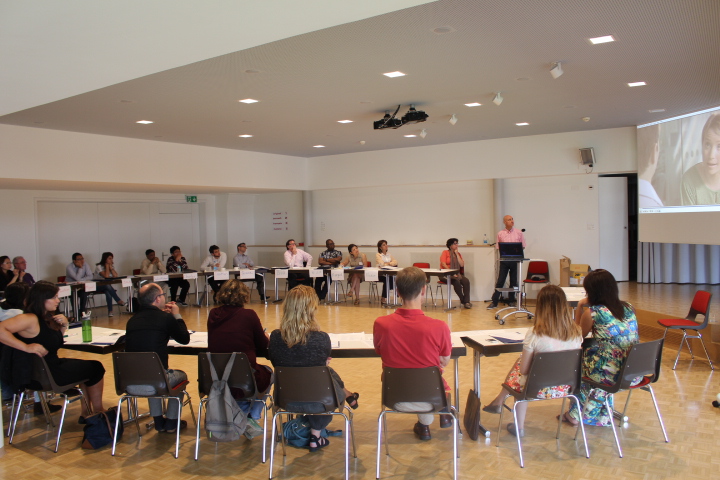 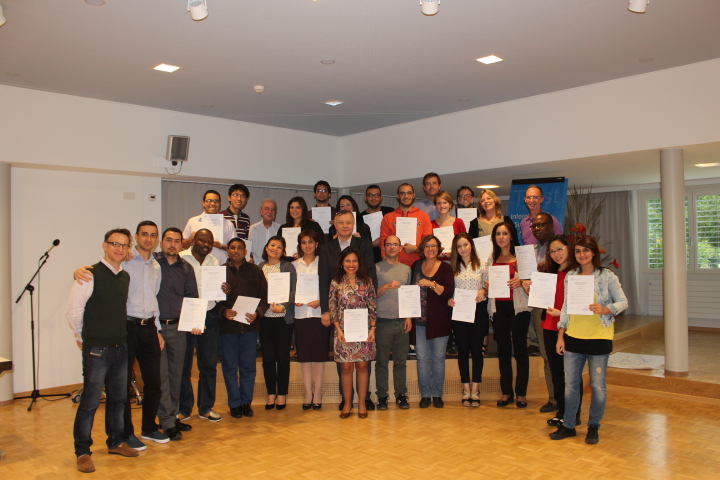 IPD Training Programs: Theory - Practice - Research - Exchange - Networking - ContributeName & Email of UniversityGraduation YearDegree ObtainedDate: mm/yyyy - mm/yyyyCountryName & Email of Company/Organization Title of Position